Trinity Tots Nursery 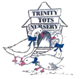 Outdoor Play PolicyAt Trinity Tots Nursery we are committed to the importance of daily outdoor play and the physical development of all children regardless of their age and stage of development. We provide outdoor play in all weathers. Where possible and appropriate, we make outdoor activities accessible to children with learning difficulties and disabilities to ensure inclusive use of the outdoor area.We recognise that children need regular access to outdoor play in order to keep fit and healthy, develop their large and fine motor skills, experience learning in a natural environment and access sunlight in order to absorb vitamin D. The outdoor areas, both within the nursery and in the local community have a wealth of experiences and resources which help children to develop in a variety of ways, including independence, exploration and investigative skills, risk taking and self-esteem, all of which support children to develop skills now and for the future. We ensure all areas are safe and secure through close supervision and the use of robust risk assessments and safety checks. Where possible and appropriate, we plan and encourage play that helps children understand and manage risks. This type of play allows children to explore and find their own boundaries in a safe environment with supportive early learning and childcare practitioners. Staff are informed of the importance of safety procedures and are trained appropriately to ensure these procedures are followed effectively. Following Covid-19 outdoor equipment will only be used where we are able to ensure that it is appropriately cleaned between groups of children using it, and that multiple groups do not use it simultaneously.We obtain parental permission before any child leaves the nursery during the day. This includes short outings into the local community for which we seek permission at the time of enrolment. There is more information in the outings policy.  We plan all outdoor play opportunities and outings to complement the indoor activities and provide children with purposeful activities that support and follow individual children’s interests. There is a balance of both adult-led and child-initiated opportunities to enable children to learn and practice new skills, knowledge and behaviours. Where activities take place away from the setting (e.g. in the local wood) then a mobile phone and first aid kit will be taken to ensure the safety of children at all times. A trained paediatric first aider will be present when away from the main setting.  We use this policy alongside the following policies to ensure the safety and welfare of children throughout their time outside:Health and safetySun care Caring for babies and toddlersLost child policy Parents and carers as partners  Supervision of children Child ProtectionOutings.  